附件1曲沃县防汛应急响应流程图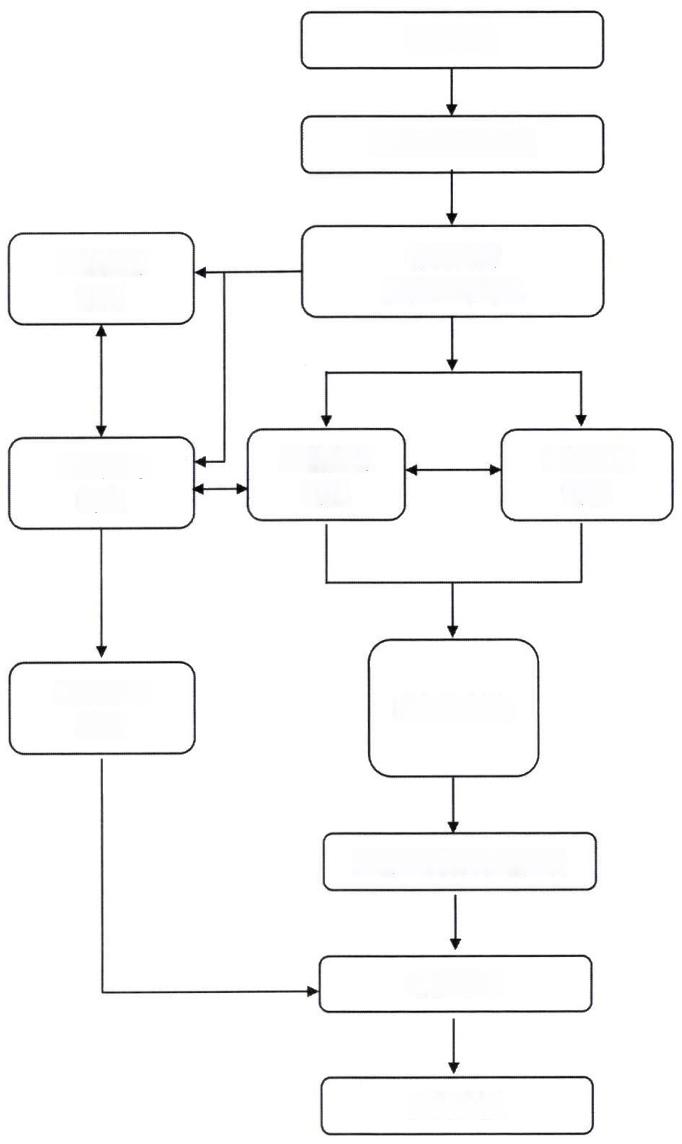 